Publicado en España el 16/04/2021 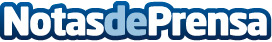 Latam Networks reúne a diez franquicias mexicanas interesadas en internacionalizar su modelo de negocioLatam Networks, con más de 15 años de experiencia, es la consultora de franquicias con mayor experiencia en España y LatamDatos de contacto:Pura de RojasALLEGRA COMUNICACION91 434 82 29Nota de prensa publicada en: https://www.notasdeprensa.es/latam-networks-reune-a-diez-franquicias Categorias: Internacional Nacional Franquicias Emprendedores Restauración Consumo http://www.notasdeprensa.es